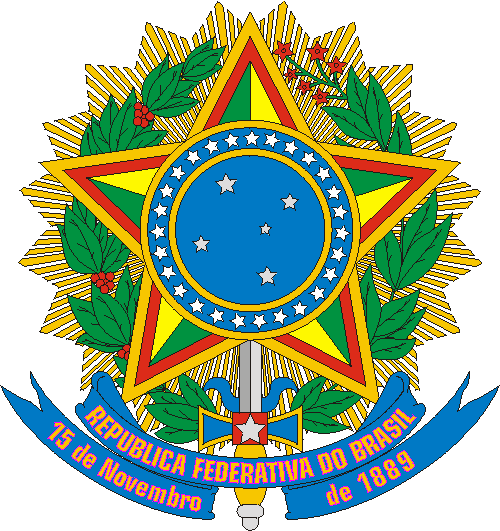 MINISTÉRIO DA CIDADANIAFUNDAÇÃO CULTURAL PALMARESEDITAL DE SELEÇÃO PÚBLICA Nº 02, DE 03 DE SETEMBRO DE 2019 INTERCÂMBIO CULTURAL: EDIÇÃO PALMARES 31 ANOSInscrições abertas de 03 de setembro de 2019 a 20 de outubro de 2019ANEXO 2FORMULÁRIO DE INSCRIÇÃOCATEGORIA: PESSOA JURÍDICA SEM FINS LUCRATIVOS Em caso de respostas feitas à mão (manuscritas), caso sua resposta não caiba nas linhas, pode-se usar o verso da página ou outra página, desde que se indique claramente o número da questão que está sendo respondida.ATENÇÃO: Cada candidato só poderá inscrever uma iniciativa. Caso o candidato se inscreva em mais de uma categoria, todas as iniciativas apresentadas por este candidato serão inabilitadas.TERMO DE RESPONSABILIDADEDeclaro que estou ciente de todos os termos presentes no Edital Intercâmbio Cultural: Edição Palmares 31 Anos promovido pela Fundação Cultural Palmares, comprometendo-me a:Enviar relatório descritivo das atividades em até 30 (trinta) dias após o encerramento da viagem, nos termos do Edital. Receber representante ou visita, com a missão de avaliar os impactos obtidos com a premiação, caso a FCP considere pertinente;Divulgar em todos os atos de divulgação da premiação da sua iniciativa cultural o nome da Fundação Cultural Palmares e do Ministério da Cidadania, de acordo com os padrões de identidade visual; eDeclaro estar ciente de que os atos de divulgação e publicidade da premiação da iniciativa cultural devem ter caráter educativo, informativo ou social, e não de promoção pessoal de autoridades ou servidores públicos; declaro que assumo total responsabilidade pela veracidade das informações e pelos documentos apresentados nesta inscrição.__________________________________________________Assinatura do(a) Representante da Instituição___________________________________________________Documento de Identificação__________________________________________________Local e dataCATEGORIA: INSTITUIÇÃO SEM FINS LUCRATIVOS (COM CNPJ)CATEGORIA: INSTITUIÇÃO SEM FINS LUCRATIVOS (COM CNPJ)CATEGORIA: INSTITUIÇÃO SEM FINS LUCRATIVOS (COM CNPJ)CATEGORIA: INSTITUIÇÃO SEM FINS LUCRATIVOS (COM CNPJ)CATEGORIA: INSTITUIÇÃO SEM FINS LUCRATIVOS (COM CNPJ)CATEGORIA: INSTITUIÇÃO SEM FINS LUCRATIVOS (COM CNPJ)CATEGORIA: INSTITUIÇÃO SEM FINS LUCRATIVOS (COM CNPJ)Nome da Instituição:Nome da Instituição:Nome da Instituição:Nome da Instituição:Nome da Instituição:Nome da Instituição:Nome da Instituição:CNPJ:CNPJ:CNPJ:CNPJ:CNPJ:CNPJ:CNPJ: Endereço: Endereço: Endereço: Endereço: Endereço: Endereço: Endereço: Cidade: Cidade: Cidade: Cidade:UF:UF:UF:Bairro: Bairro: Número:Número:Número:Número:Complemento:CEP:DDD/Telefone: DDD/Telefone: DDD/Telefone: DDD/Telefone: DDD/Telefone: DDD/Telefone: E-mail da instituição: E-mail da instituição: E-mail da instituição: E-mail da instituição: E-mail da instituição: E-mail da instituição: E-mail da instituição: Página da internet:Página da internet:Página da internet:Página da internet:Página da internet:Página da internet:Página da internet:Indique outras ferramentas de comunicação utilizadas:Indique outras ferramentas de comunicação utilizadas:Indique outras ferramentas de comunicação utilizadas:Indique outras ferramentas de comunicação utilizadas:Indique outras ferramentas de comunicação utilizadas:Indique outras ferramentas de comunicação utilizadas:Indique outras ferramentas de comunicação utilizadas:DADOS DO REPRESENTANTE LEGAL DA INSTITUIÇÃO:DADOS DO REPRESENTANTE LEGAL DA INSTITUIÇÃO:DADOS DO REPRESENTANTE LEGAL DA INSTITUIÇÃO:DADOS DO REPRESENTANTE LEGAL DA INSTITUIÇÃO:DADOS DO REPRESENTANTE LEGAL DA INSTITUIÇÃO:DADOS DO REPRESENTANTE LEGAL DA INSTITUIÇÃO:DADOS DO REPRESENTANTE LEGAL DA INSTITUIÇÃO:Nome:Nome:Nome:Nome:Nome:Nome:Nome:Cargo:Cargo:Cargo:Cargo:Cargo:Cargo:Cargo:CPF:CPF:CPF:CPF:CPF:CPF:CPF:RG:RG:RG:RG:RG:RG:RG:Declare sua identidade de gênero:Declare sua identidade de gênero:Declare sua identidade de gênero:Declare sua identidade de gênero:Declare sua identidade de gênero:Declare sua identidade de gênero:Declare sua identidade de gênero:Trata-se de candidato indígena: SIM ( )  NÃO (  )Trata-se de candidato indígena: SIM ( )  NÃO (  )Trata-se de candidato indígena: SIM ( )  NÃO (  )Trata-se de candidato indígena: SIM ( )  NÃO (  )Trata-se de candidato indígena: SIM ( )  NÃO (  )Trata-se de candidato indígena: SIM ( )  NÃO (  )Trata-se de candidato indígena: SIM ( )  NÃO (  )Trata-se de candidato quilombola SIM ( )  NÃO (  )Trata-se de candidato quilombola SIM ( )  NÃO (  )Trata-se de candidato quilombola SIM ( )  NÃO (  )Trata-se de candidato quilombola SIM ( )  NÃO (  )Trata-se de candidato quilombola SIM ( )  NÃO (  )Trata-se de candidato quilombola SIM ( )  NÃO (  )Trata-se de candidato quilombola SIM ( )  NÃO (  )Data de nascimento:Data de nascimento:Data de nascimento:Data de nascimento:Data de nascimento:Data de nascimento:Data de nascimento:Endereço:Endereço:Endereço:Endereço:Endereço:Endereço:Endereço:Cidade/UF:Cidade/UF:Cidade/UF:Cidade/UF:Cidade/UF:Cidade/UF:Cidade/UF:CEP:CEP:CEP:CEP:CEP:CEP:CEP:Bairro:Bairro:Bairro:Bairro:Bairro:Bairro:Bairro:DDD / Telefone:DDD / Telefone:DDD / Telefone:DDD / Telefone:DDD / Telefone:DDD / Telefone:DDD / Telefone:E-mail:E-mail:E-mail:E-mail:E-mail:E-mail:E-mail:DADOS DOS INTEGRANTES DO GRUPO:Nome do integrante 01:RG:CPF:Nome do integrante 02:RG:CPF:Nome do integrante 03:RG:CPF:Nome do integrante 04:RG:CPF:Nome do integrante 05:RG:CPF:Nome do integrante 06:RG:CPF:Nome do integrante 07:RG:CPF:Nome do integrante 08:RG:CPF:Nome do integrante 09:RG:CPF:Nome do integrante 10:RG:CPF:DADOS DOS INTEGRANTES DO GRUPO:Nome do integrante 01:RG:CPF:Nome do integrante 02:RG:CPF:Nome do integrante 03:RG:CPF:Nome do integrante 04:RG:CPF:Nome do integrante 05:RG:CPF:Nome do integrante 06:RG:CPF:Nome do integrante 07:RG:CPF:Nome do integrante 08:RG:CPF:Nome do integrante 09:RG:CPF:Nome do integrante 10:RG:CPF:DADOS DOS INTEGRANTES DO GRUPO:Nome do integrante 01:RG:CPF:Nome do integrante 02:RG:CPF:Nome do integrante 03:RG:CPF:Nome do integrante 04:RG:CPF:Nome do integrante 05:RG:CPF:Nome do integrante 06:RG:CPF:Nome do integrante 07:RG:CPF:Nome do integrante 08:RG:CPF:Nome do integrante 09:RG:CPF:Nome do integrante 10:RG:CPF:DADOS DOS INTEGRANTES DO GRUPO:Nome do integrante 01:RG:CPF:Nome do integrante 02:RG:CPF:Nome do integrante 03:RG:CPF:Nome do integrante 04:RG:CPF:Nome do integrante 05:RG:CPF:Nome do integrante 06:RG:CPF:Nome do integrante 07:RG:CPF:Nome do integrante 08:RG:CPF:Nome do integrante 09:RG:CPF:Nome do integrante 10:RG:CPF:DADOS DOS INTEGRANTES DO GRUPO:Nome do integrante 01:RG:CPF:Nome do integrante 02:RG:CPF:Nome do integrante 03:RG:CPF:Nome do integrante 04:RG:CPF:Nome do integrante 05:RG:CPF:Nome do integrante 06:RG:CPF:Nome do integrante 07:RG:CPF:Nome do integrante 08:RG:CPF:Nome do integrante 09:RG:CPF:Nome do integrante 10:RG:CPF:DADOS DOS INTEGRANTES DO GRUPO:Nome do integrante 01:RG:CPF:Nome do integrante 02:RG:CPF:Nome do integrante 03:RG:CPF:Nome do integrante 04:RG:CPF:Nome do integrante 05:RG:CPF:Nome do integrante 06:RG:CPF:Nome do integrante 07:RG:CPF:Nome do integrante 08:RG:CPF:Nome do integrante 09:RG:CPF:Nome do integrante 10:RG:CPF:DADOS DOS INTEGRANTES DO GRUPO:Nome do integrante 01:RG:CPF:Nome do integrante 02:RG:CPF:Nome do integrante 03:RG:CPF:Nome do integrante 04:RG:CPF:Nome do integrante 05:RG:CPF:Nome do integrante 06:RG:CPF:Nome do integrante 07:RG:CPF:Nome do integrante 08:RG:CPF:Nome do integrante 09:RG:CPF:Nome do integrante 10:RG:CPF:IDENTIFICAÇÃO DO EVENTONome:Endereço:Entidade realizadora:Período de realização: De ___/___/____ a ___/___/____DESCRIÇÃO: (Descreva, sucintamente, no que consiste o evento e a sua relevância nacional e internacional)ENTIDADE PROMOTORA: ((Informe sobre a importância da entidade promotora do evento no cenário artístico/cultural nacional e internacional)JUSTIFICATIVA: De que forma a sua participação no evento representará a cultura afro-brasileira?O trabalho a ser apresentado fortalecerá a identidade da cultura e/ou arte brasileira? Caso afirmativo, expliqueDescreva o trabalho a ser apresentado, suas perspectivas de repercussão e desdobramento.ROTEIRO DE VIAGEMOrigem:Destino:Data prevista de saída:  ___/___/____Data prevista de retorno: ___/___/____MATERIAL COMPLEMENTARRelacione os materiais complementares ao requerimento como CD, DVDS, livros, pen drives, folhetos, cartazes, etcCURRÍCULO DO GRUPOCURRÍCULO DO GRUPOCURRÍCULO DO GRUPOCURRÍCULO DO GRUPONomeNomeNomeNomeCite o tempo de formação do grupo/entidadeCite o tempo de formação do grupo/entidadeCite o tempo de formação do grupo/entidadeCite o tempo de formação do grupo/entidadeÁrea de atuaçãoÁrea de atuaçãoQuantidade de integrantesQuantidade de integrantesDiscorra sobre a o grupo/entidadeDiscorra sobre a o grupo/entidadeDiscorra sobre a o grupo/entidadeDiscorra sobre a o grupo/entidadeMencione os três últimos trabalhos realizadosMencione os três últimos trabalhos realizadosMencione os três últimos trabalhos realizadosMencione os três últimos trabalhos realizadosMencione as três principais participações em eventos culturaisMencione as três principais participações em eventos culturaisMencione as três principais participações em eventos culturaisMencione as três principais participações em eventos culturaisDestaque as principais realizaçõesDestaque as principais realizaçõesDestaque as principais realizaçõesDestaque as principais realizaçõesPrêmios recebidosPrêmios recebidosPrêmios recebidosPrêmios recebidosLocal:Data:Data:Data:Assinatura:Assinatura:Assinatura:Assinatura:* Além do preenchimento obrigatório deste formulário, poderão ser enviados os anexos comprobatórios do currículo.* Além do preenchimento obrigatório deste formulário, poderão ser enviados os anexos comprobatórios do currículo.* Além do preenchimento obrigatório deste formulário, poderão ser enviados os anexos comprobatórios do currículo.* Além do preenchimento obrigatório deste formulário, poderão ser enviados os anexos comprobatórios do currículo.